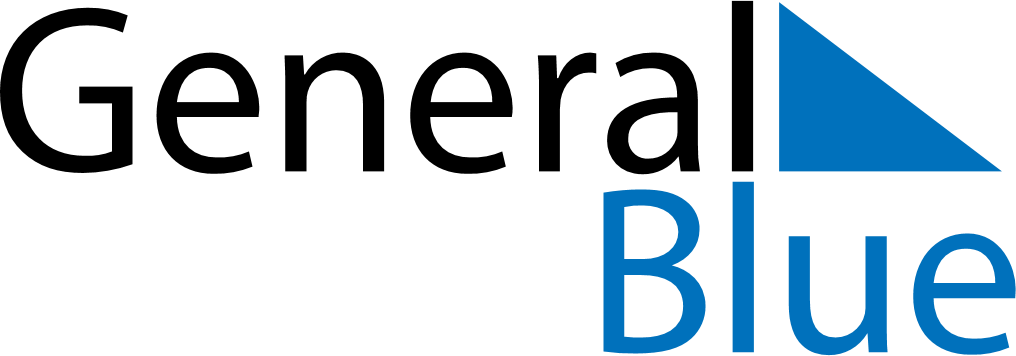 May 2018May 2018May 2018May 2018ChileChileChileSundayMondayTuesdayWednesdayThursdayFridayFridaySaturday123445Labour Day67891011111213141516171818192021222324252526Navy Day2728293031